Итоговый тест за учебный год1 вариантДата проведения_____________________________Фамилия, имя ученика________________________Укажите все примеры с ответом 13.1)7+6      2)10+3     3)20-84)5+8      5)18-5       6)53-407)9+4       8)8+6        9)23-102. Найди все пары чисел, разность которых равна 6.1)11 и 5           2)13 и 9          3)14 и 84)13 и 7           5)12 и 6          6)15 и 93. Каким будет вычитаемое, если уменьшаемое равно 67, а разность 20. 1)87        2)47         3)654. Укажите выражение, в котором первым действием надо выполнить вычитание.1)50+24-102)50+(24-10)3)50-(24+10)5. Укажите все числа, в которых содержится  4 десятка.1)14              2)43               3)494)74               5)44               6)406. Укажите выражение, в котором записано частное.1)18-6        2)18:6       3)18х6         4)18+67. В парке высадили 20 кустов шиповника, жасмина на 12 больше, чем шиповника, а кустов роз столько, сколько кустов шиповника и жасмина вместе. Сколько кустов роз высадили в парке?1) 28          2)52             3)328. Длина одного отрезка 8см. а длина другого отрезка . На сколько первый отрезок короче второго?1)на 4см     2)на 20см       3)на 3см9. Найди периметр прямоугольника, если стороны равны 5см и 2см.1)15см          2)10см          3)14см           4)20см 10. Найди значение у в уравнении у – 17=16.1)у=36         2)у=33          3)у=1Итоговый тест за учебный год2 вариантДата проведения_____________________________Фамилия, имя ученика________________________Укажите все примеры с ответом 14.1)19-4        2)7+7           3)8+44)5+9         5)54-40        6)6+87)20-6        8)24-10        9)15-12. Найди все пары чисел, разность которых равна 8.1)13 и 5           2)15 и 7          3)12 и 44)16 и 8           5)12 и 5          6)14 и 63. Каким будет уменьшаемое, если вычитаемое равно 43, а разность 30. 1)13        2)40         3)734. Укажите выражение, в котором первым действием надо выполнить сложение.1)80-48+92) 80-(48+9)3) 80+(48-9)5. Укажите все числа, в которых содержится  6 десятка.1)14              2)63               3)664)16               5)60              6)696. Укажите выражение, в котором записано произведение.1)12:2        2)12+2      3)12х2         4)12-27. В зоопарке  было 30 попугаев, филинов на 16 меньше. Чем попугаев, а канареек столько, сколько попугаев и филинов вместе. Сколько канареек было в зоопарке?1) 14          2)46             3)448. Длина одного отрезка 7см. а длина другого отрезка . На сколько первый отрезок короче второго?1)на 4см     2)на 7см       3)на 10см9. Найди периметр прямоугольника, если стороны равны 8см и 2см.1)15см          2)10см          3)14см           4)20см 10. Найди значение х  в уравнении 43– х=13.1)х=56         2)х=33          3)х=30Тест № 1 « Письменные приемы вычислений чисел  в пределах 100»Фамилия и имя ученика  ______________________________________ дата ___________________Вариант 11. У Миши 12 значков, а у Вовы на 4 больше. Сколько значков есть у Вовы? Укажи правильное число:2. Коля модет поднять 16 кг, а Петя может на 3 кг меньше? Сколько кг может поднять Петя? Укажи правильный ответ:3. Папа принёс из магазина 13 булочек, из которых Оля съела 8. Сколько осталось булочек? Укажи правильный ответ:4. В каком примере ответ равен 17:5. Какое число пропустили в выражении "13 + ... = 19"?6. Какое число пропустили в выражении "... + 6 = 18"?7. Поставь вместо ... знаки > ,< или =8. Найди значение следующего выражения: "12 + 8 - 6 ="?9. Найди значение следующего выражения: "14 + 5 - 9 ="?10. Построй отрезок 2 см и 5 см.Фамилия и имя ученика  _____________________________ дата ___________Вариант II1. В магазин привезли 18 ящиков яблок, а слив привезли на 4 меньше. Сколько слив привезли в магазин? Укажи правильный ответ:2. Мороженное эскимо стоит 13 рублей, а мороженное пломбир на 5 рублей дороже? Сколько стоит пломбир? Укажи правильный ответ:3. Полина живет на 15 этаже, а Марина на 8 этажей ниже? На каком этаже живет Марина? Укажи правильный ответ:4. В каком примере ответ равен 19:5. Какое число пропустили в выражении "18 - ... = 11"?6. Какое число пропустили в выражении "... + 6 = 17"?7. Поставь вместо ... знаки > ,< или =8. Найди значение следующего выражения: "18 - 9 +3 ="?9. Найди значение следующего выражения: "15 + 5 - 8 ="?10. Построй отрезок 3 см и 6 см.Тест № 2 « Решение задач и выражений»Фамилия и имя ученика  ______________________________________ дата ___________________Вариант I1. Реши примеры на сложение и напиши ответы рядом с примерами:2. Реши примеры на вычитание и напиши ответы рядом с примерами:3. Внимательно посмотри на рисунки 1 и 2:
Какой вид угла на 1 рисунке? Подчеркни правильный ответ: тупой, прямой, острый.
Сколько углов у многоугольника на рисунке 2? Отметь правильный ответ:     3     4     5     6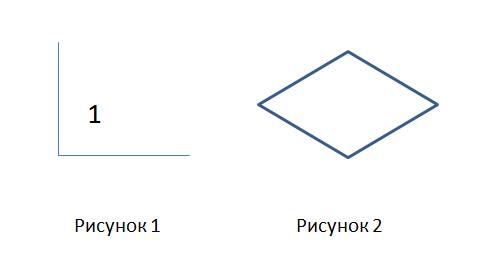 4. Реши задачу и выбери правильный ответ:Вчера мастер сделал 34 детали, а сегодня сделал ещё 18 Сколько деталей всего сделал мастер? 5. Реши задачу и выбери правильный ответ.В корзине было 26 яблок. Для компота взяли 12 яблок. Сколько яблок осталось? 6. Реши уравнения и запиши правильный ответ ниже:7. Реши примеры на умножение и деление и запиши ответ рядом с примером:8. Сравни числа или длины и поставь знаки "<", ">" или "=" вместо ...9. Вычисли периметр прямоугольника и подчеркни правильный ответ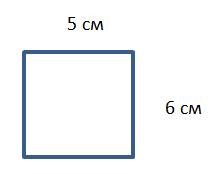 Фамилия и имя ученика  ______________________________________ дата ___________________ВариантII1. Реши примеры на сложение и напиши ответы рядом с примерами:2. Реши примеры на вычитание и напиши ответы рядом с примерами:3. Внимательно посмотри на рисунки 1 и 2:
Какой вид угла на 1 рисунке? Подчеркни правильный ответ: тупой, прямой, острый.
Сколько углов у многоугольника, отметь правильный ответ:     3     4     5     6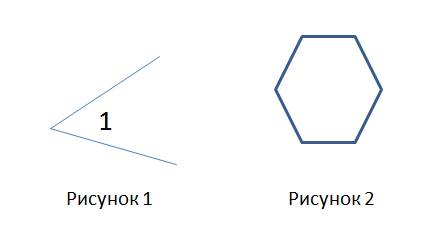 4. Реши задачу и выбери правильный ответ.Третий класс собрал 56 кг макулатуры, а второй класс на 24 кг меньше. Сколько кг макулатуры собрал 2 класс? 5. Реши задачу и выбери правильный ответ.На складе лежало 48 ящиков, привезли ещё 26. Сколько ящиков всего на складе? 6. Реши уравнения, и запиши правильный ответ ниже:7. Реши примеры на умножение и деление и запиши ответ рядом с примером:8. Сравни числа или длины и поставь знаки "<", ">" или "=" вместо ...9. Вычисли периметр прямоугольника и подчеркни правильный ответ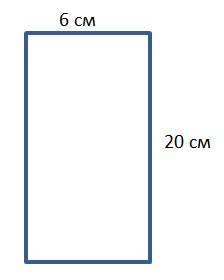 1314151613101119685710 + 6 =12 + 5 =13 + 3 =8 + 8 =528616121576 * 4 ... 6 * 518 * 3 ... 17 * 32 * 3 ... 4 * 58 * 12 ... 12 * 8121314181281091014121613818191687611 + 6 =15 + 2 =10 + 8 =10 + 9 =5976141115135 * 3 ... 4 * 518 * 3 ... 18 * 413 * 6 ... 6 * 158 * 6 ... 6 * 812151310118121935 + 7 =73 + 12 =63 + 13 =67 + 6 =13 + 56 =18 + 68 =60 - 8 =37 - 24 =77 - 45 =50 - 3 =68 - 49 =34 - 23 =445250562610141655 - X = 36Y + 29 = 72X - 16 = 3930 + Y = 49Х =Y =X =Y =5 * 0 =   6 : 2 =   5 * 1 =   6 : 3 =   5 * 2 =   6 : 2 =   4 м 16 см ... 416 см 6 дм 40 см ... 64 см3 * 8 ... 7 + 1020    22    24    26    31 + 7 =74 + 15 =45 + 33 =67 + 6 =17 + 53 =18 + 73 =40 - 8 =39 - 24 =78 - 43 =90 - 3 =68 - 46 =67 - 23 =305633327470757640 - X = 32Y + 34 = 78X - 28 = 3512 + Y = 44X=Y=X =Y =7 * 0 =   8 : 2 =   7 * 1 =   9 : 3 =   7 * 2 =   8 : 2 =   6 км 6 м ... 606 м 3 дм 41 мм ... 34 см2 * 4 ... 16 – 1050    58    55    52    